Два источника тока (ε1 = 5,0 В, r1 = 1,6 Ом; ε2 = 3,0 В, r2 = 1,4 Ом) и одинаковые резисторы (R = R1 = 25 Ом) соединены, как показано на рис. 2. Найти силу тока в резисторе R1.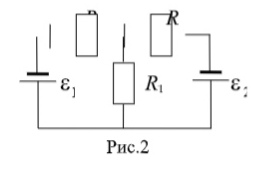 